Městský úřad Kralupy nad Vltavou 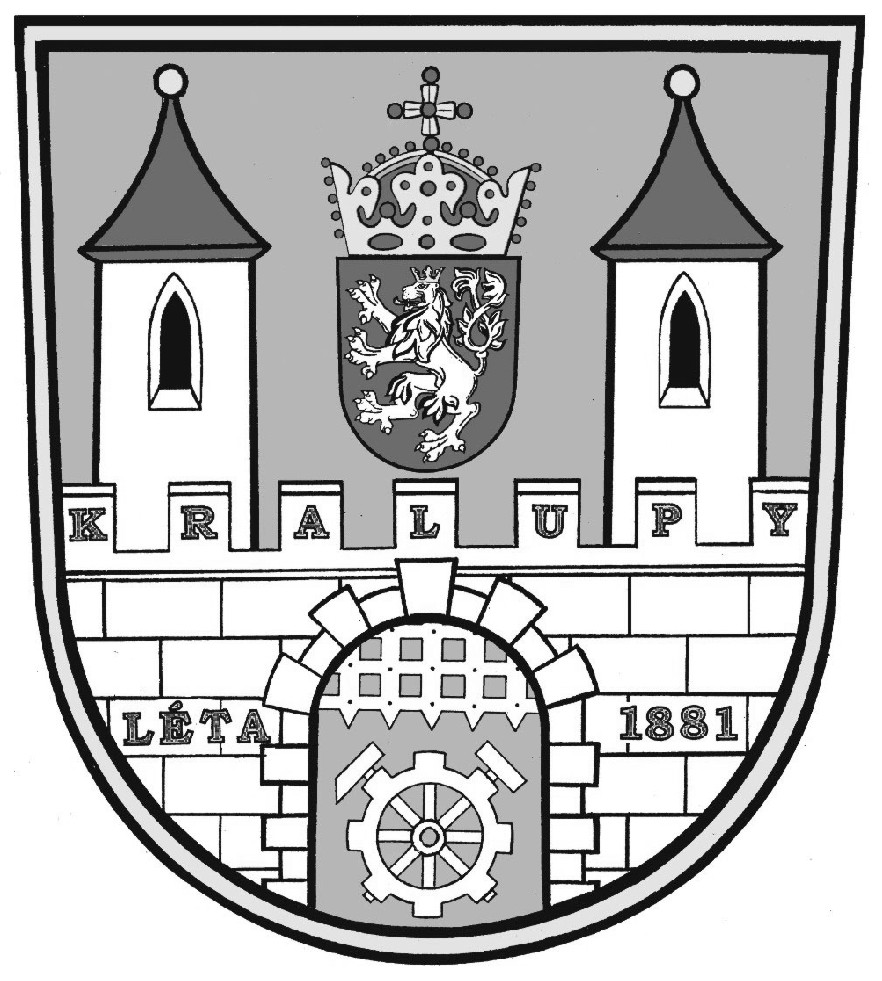 Odbor životního prostředíPalackého náměstí 1, 278 01 Kralupy nad VltavouŽÁDOST  O  VYDÁNÍ ZÁVAZNÉHO STANOVISKAk umístění, provedení a užívání stavby stacionárního zdroje neuvedeného v příloze č. 2 k zákonu č. 201/2012 Sb., o ochraně ovzduší(podle § 11 odst. 3 zákona č.201/2012 Sb., o ochraně ovzduší)Žadatel1) (vlastník pozemku/nájemce): jméno a příjmení/název společnosti	    …………………………………………………………adresa bydliště/sídla		……………………………………………………………………adresa pro doručování		……………………………………………………………………telefon				……………………………………………………………………e-mail				……………………………………………………………………datum narození/IČO2) nebo obdobný údaj   ..…………………………………………………………Žadatel jedná:samostatněje zastoupen: jméno, příjmení/název nebo obchodní firma zástupce; datum narození, místo trvalého pobytu/adresa sídla (popř. jiná adresa pro doručování, není-li shodná), telefon, e-mail:………………………………………………………………………………………………………………………………………………………………………………………………………………………………………………………………………………………………………………………Záměr:………………………………………………………………………………………………………	………………………………………………………………………………………………………Název zdroje 3)……………………………………………………………………………………………………………………………………………………………………………………………………………………	…………………………………………………………………………………………………………Pro účely:územního souhlasu					ohlášení stavby		územního rozhodnutí		stavebního povolení		kolaudačního rozhodnutí	Údaje o místu instalace stacionárního zdroje znečišťování ovzduší neuvedeného v příloze č. 2 k zákonu č.201/2012 Sb., o ochraně ovzdušíNázev obce						……………………………………………........Název katastrálního území				…………………………………………………Parcelní čísla pozemků podle katastru nemovitostí	……………………………………………….....(V případě většího počtu pozemků se jejich seznam uvede v příloze žádosti)a) Spalovací stacionární zdroj – např. kotel, krb, krbová kamna, atd.Druh paliva 			………………………………………………………………...Typ				…..……………………………………….................................Výrobce				…………………………………………………………….......Celkový jmenovitý příkon [kW] …………………………………………………………………b) TechnologieNázev technologie 		……………………………………………………….............Popis zařízení			……………………………………………………………….Název a typ zařízení		……………………………………………………….............Výrobce				………………………………………………………….........Projektovaná kapacita/příkon/spotřeba	……………………………………………………….Druhy a roční produkce znečišťujících látek	……………………………………………….Popis technologií ke snižování emisí a jejich funkce (doložit jako přílohu)  - specifikaci všech znečišťujících látek, které budou vnášeny do ovzduší během provozu stacionárního zdroje, odhadované množství znečišťujících látek, zvláště je třeba uvést znečišťující látky, které mohou způsobovat pachový vjem, u chovu hospodářských zvířat – způsob ustájení a projektovaná kapacita ustájení hosp. zvířat, výstupy ze zdroje, odlučovače a ostatní opatření ke snížení emisí…….)V…………………………. dne …………………………									…………………………………………										podpis(y) žadatele(ů)									          (jméno, příjmení, funkce)Závazné stanovisko požaduji (nehodící škrtněte):	zaslat poštou – převezmu osobněJako příloha se předkládá:Zákres umístění záměru v katastrální mapěSouhrnná technická zpráva nebo technická zpráva VytápěníPlná moc pro zástupce od žadatele (pokud je žadatel zastupován)Vysvětlivky: Žadatel je právnická nebo fyzická osoba, v jejíž prospěch má být závazné stanovisko vydáno. V případěPrávnické osoby se uvede název nebo obchodní firma, sídlo právnické osoby nebo organizační složky právnické osoby, která má sídlo na území jiného členského státu EU, a IČ2) zapsané v obchodním rejstříku včetně dodatku označujícího její právní normu a OKEČ3), popř. telefonické spojení. U právnických osob, které se nezapisují do obchodního rejstříku, se uvede název, sídlo právnické osoby nebo organizační složky právnické osoby, která má sídlo na území jiného členského státu EU, a IČ2), pod kterými byly zřízeny a OKEČ3), popř. telefonické spojení;Fyzické osoby podnikající se uvede jméno, popř. jména a příjmení, adresa místa trvalého pobytu (popř. přechodného pobytu v případě občanů jiných členských států EU), adresa místa podnikání a IČ2) tak, jak byla zapsána do zákonem stanoveného rejstříku, a  OKEČ3), popř. telefonické spojení;IČ – identifikační číslo ekonomického subjektu přidělené právnické osobě či fyzické osobě podnikající (§ 21 a 22 zákona č. 89/1995 Sb., o státní statistické službě, ve znění pozdějších předpisů). V případě fyzické osoby nepodnikající se místo IČ uvede datum narození.Příklad názvu nevyjmenovaného zdroje znečišťování ovzduší:plynový kotel, kotel na tuhá paliva, kotel na kapalná paliva(elektrokotle, tepelná čerpadla, solární ohřev – nejsou zdrojem znečišťování ovzduší a závazné stanovisko se nevydává)kompostárny a zařízení na biologickou úpravu odpadů (o projektované kapacitě menší než 10 tun na jednu zakládku nebo menší než 150 tun zpracovávaného odpadu ročně)čistírny odpadních vod s projektovanou kapacitou pro méně než 10 000 ekvivalentních obyvatelobrábění kovů (brusírny a obrobny) a plastů, jejichž celkový elektrický příkon je nižší než 100 kWsvařování kovových materiálů, jejichž celkový elektrický příkon je nižší než 1000 kVAprůmyslové zpracování dřeva o roční spotřebě materiálu menší než použití organických rozpouštědel – tiskárny s projektovanou spotřebou organických rozpouštědel pod 0,6 t/rokaplikace nátěrových hmot s projektovanou spotřebou organických rozpouštědel do 0,6 t/rokčerpací stanice naftya  další.